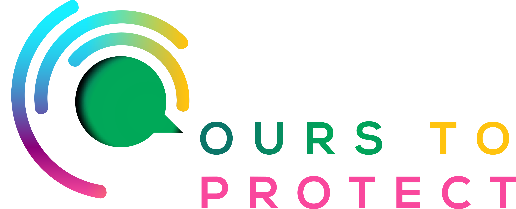 This week on Radio Nova we’re chatting about the importance of peatlands.The Importance of Blanket BogsBlanket bogs are valuable wetlands, not wastelands. There are a number of scientific, economic, cultural and moral reasons for conserving blanket bogs.Only a small amount of blanket bog exists in the world. Ireland possesses 8% of the world’s blanket bog and is the most important country in Europe for this type of habitat.Blanket bog landscapes provide a refuge for a rich biodiversity of species including several rare plants, birds and invertebrate species.Blanket bogs are commonly used as rough grazing land for sheep and cattle, grouse shooting, deer stalking and fishing.Blanket bogs preserve prehistoric farming landscapes beneath the peat as well as a diverse range of artefacts within the peat mass.The patterns of pools on the flatter areas of blanket bog is of particular conservation significance. The pools support a specialised range of mosses and plants and they provide essential feeding habitats for wetland birds.Within their peat layers, blanket bogs preserve a record of their own growth and development and on a larger scale, they provide insights into regional vegetation change, climate change, atmospheric pollution and act as chronometers for other events such as volcanic eruptions.Blanket bogs accumulate and store millions of tonnes of carbon and have a vital function in controlling the green house gases that cause climate change.Blanket bogs contain in excess of 90% water and act as vast water reservoirs. They have a vital role to play in the management of water within river catchments.Blanket bogs and their utilisation for recreation can have positive benefits on the health of people.Links for more information:www.tobin.ie/the-importance-of-irelands-blanket-bogs/www.naturacommunities.ie/importance-of-bogs/www.communitywetlandsforum.iewww.gaelicwoodlandproject.como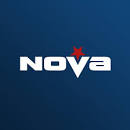 